                      SIMI VALLEY ART ASSOCIATION                                                                                           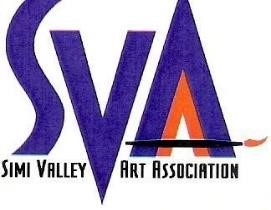 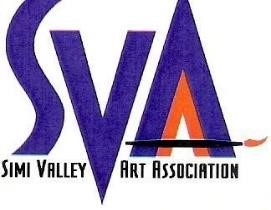                                   Membership Form       Regular Membership Annual Dues:  $40 Individual or $60 Family                                                                   $20 College / Full Time Students (min age 18) Information about the time and place of our General Meetings, Special Events, etc. will be in our newsletters and emailing.  Name:  _________________________________________________________________ Birthdate: __________________                                                                                                                                                                     Month/YearMailing Address:  _____________________________________________________________________________________ Phone:    _______________________________ Email:   ______________________________________________________ Art Medium/s:   _______________________________________________________________________________________ SVAA is a volunteer non-profit association and requires the help and support of all its members. Please select below where you can help.VOLUNTEER PREFERENCES                                                   Annual Member’s / People’s Choice Show      Artwork take in & pick up, hanging, grids setup & take downAnnual Open Juried Show                  Artwork take in & pick up, hanging, labeling, show brochures, grids setup & take down                                                Newsletter       http://www.simivalleyart.org/svaa-newsletter.htmlPublicity / Advertising       Local newspapersSimi Valley Library Art Display      http://www.simivalleyart.org/library-display.htmlWebsite / Social Media       http://www.simivalleyart.org/, Facebook, InstagramHospitality / Receptions                 Setup table, chairs, food & clean up.  ADMINISTRATION / BOARD MEMBERS                               Forms & Payments by check mail to:President                                                                       Terry WalsonVice President                                                               c/o SVAATreasurer                                                                       5381 Seneca Place                 Recording Secretary                                                    Simi Valley, CA  93063                                                                                                                                                    Forms can also be emailed to:Date:  _____________        Amount Paid: ______________                                trwalson@hotmail.com                                                                                                                                                                                 								                                                                                                  	                                                                                                                                                                                                                                                *A completed membership form is required for acceptance into the association.*                                            **Membership dues are nonrefundable**                                                                                                         rev 12/22                    